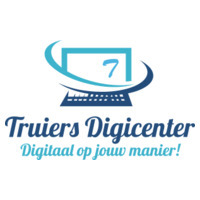 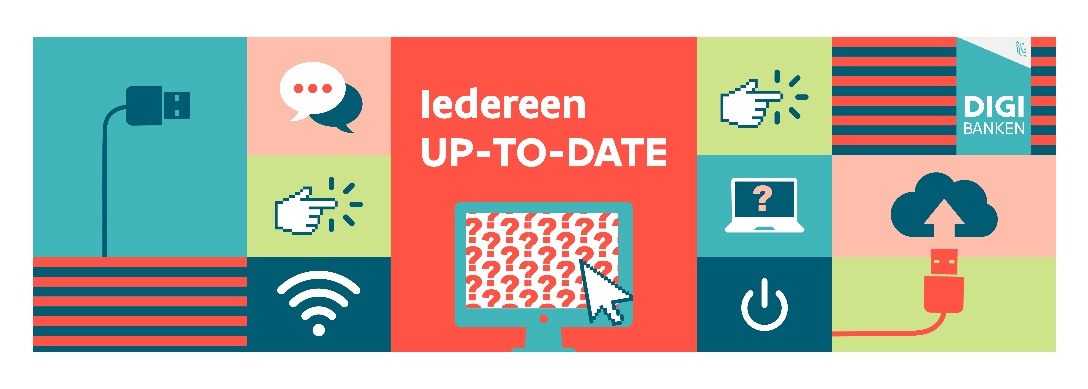 Heb je vragen over …..   Heb je vragen over …..   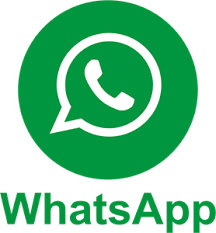 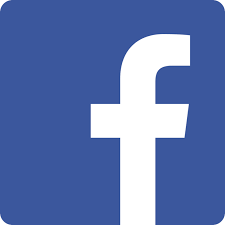 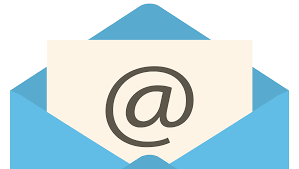 Kan je hulp gebruiken bij de installatie van ….Kan je hulp gebruiken bij de installatie van ….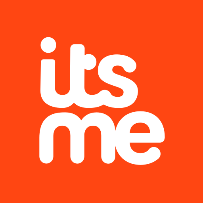 Weet je niet hoe je kan inloggen bij ….Weet je niet hoe je kan inloggen bij ….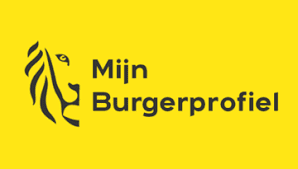 Heb je hulp nodig bij de aanvraag van…Heb je hulp nodig bij de aanvraag van…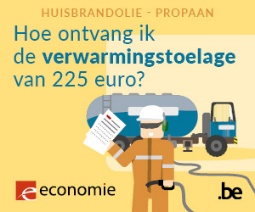 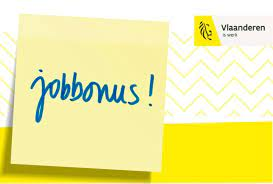 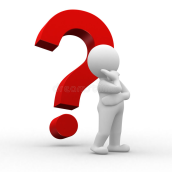 Bezoek ons Digipunt bij Activiteitencentrum Treade. Wij bieden tweewekelijks ondersteuning op donderdagvoormiddag van 9u30 tot 11u30.
Inschrijven verplicht voor de opleiding 0470/56.08.366 april: inloopmoment20 april: Account aanmaken/online verkopen4 mei: Online tv kijken1 juni: App’s inst/verwijderen, meldingen beheren15 juni: inloopmoment29 juni: Muziek op de smartphoneBezoek ons Digipunt bij Activiteitencentrum Treade. Wij bieden tweewekelijks ondersteuning op donderdagvoormiddag van 9u30 tot 11u30.
Inschrijven verplicht voor de opleiding 0470/56.08.366 april: inloopmoment20 april: Account aanmaken/online verkopen4 mei: Online tv kijken1 juni: App’s inst/verwijderen, meldingen beheren15 juni: inloopmoment29 juni: Muziek op de smartphoneBezoek ons Digipunt bij Activiteitencentrum Treade. Wij bieden tweewekelijks ondersteuning op donderdagvoormiddag van 9u30 tot 11u30.
Inschrijven verplicht voor de opleiding 0470/56.08.366 april: inloopmoment20 april: Account aanmaken/online verkopen4 mei: Online tv kijken1 juni: App’s inst/verwijderen, meldingen beheren15 juni: inloopmoment29 juni: Muziek op de smartphoneBezoek ons Digipunt bij Activiteitencentrum Treade. Wij bieden tweewekelijks ondersteuning op donderdagvoormiddag van 9u30 tot 11u30.
Inschrijven verplicht voor de opleiding 0470/56.08.366 april: inloopmoment20 april: Account aanmaken/online verkopen4 mei: Online tv kijken1 juni: App’s inst/verwijderen, meldingen beheren15 juni: inloopmoment29 juni: Muziek op de smartphone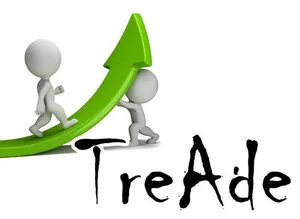 Activiteitencentrum TreAdeZiekerenweg 15, 3800 Sint-Truiden011/59.11.21               0492/13.90.76Activiteitencentrum TreAdeZiekerenweg 15, 3800 Sint-Truiden011/59.11.21               0492/13.90.76Activiteitencentrum TreAdeZiekerenweg 15, 3800 Sint-Truiden011/59.11.21               0492/13.90.76Deze dienstverlening is gratis!Vergeet niet je identiteitskaart en pincode mee te brengen!Deze dienstverlening is gratis!Vergeet niet je identiteitskaart en pincode mee te brengen!Deze dienstverlening is gratis!Vergeet niet je identiteitskaart en pincode mee te brengen!Deze dienstverlening is gratis!Vergeet niet je identiteitskaart en pincode mee te brengen!Activiteitencentrum TreAdeZiekerenweg 15, 3800 Sint-Truiden011/59.11.21               0492/13.90.76Activiteitencentrum TreAdeZiekerenweg 15, 3800 Sint-Truiden011/59.11.21               0492/13.90.76Activiteitencentrum TreAdeZiekerenweg 15, 3800 Sint-Truiden011/59.11.21               0492/13.90.76